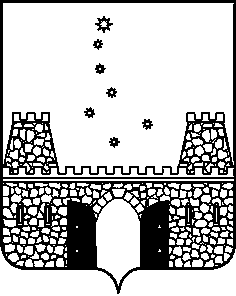 Заключение об оценке регулирующего воздействия проекта постановления администрации муниципального образования Староминский район «О внесении изменений в постановление администрации муниципального образования Староминский район от 05 апреля 2017 года № 403 «Об утверждении административного регламента предоставления муниципальной услуги «Предоставление разрешения на строительство»	Управление экономики администрации муниципального образования Староминский район, как уполномоченный орган по проведению оценки регулирующего воздействия проектов муниципальных нормативных правовых актов администрации муниципального образования Староминский  район  рассмотрело поступивший 02 мая 2023 года проект постановлении администрации муниципального образования Староминский район «О внесении изменений в постановление администрации муниципального образования Староминский район от 05 апреля 2017 года № 403 «Об утверждении административного регламента предоставления муниципальной услуги «Предоставление разрешения на строительство» (далее – проект), направленный для подготовки настоящего заключения сообщает следующее.	В соответствии с порядком проведения оценки регулирующего воздействия проектов муниципальных нормативных правовых актов администрации муниципального образования Староминский район, устанавливающих новые или изменяющих ранее предусмотренные муниципальными нормативными правовыми актами обязательные требования для субъектов предпринимательской и иной экономической деятельности, обязанности для субъектов инвестиционной деятельности  и инвестиционной деятельности, утверждённым постановлением администрации муниципального образования Староминский район № 1262                     от 19 октября 2021 года, проект подлежит проведению оценки регулирующего воздействия.	По результатам рассмотрения установлено, что при подготовке проекта требования Порядка разработчиком соблюдены.	Проект направлен разработчиком для подготовки настоящего Заключения впервые.	Проведён анализ результатов исследований, проводимых регулирующим органом с учетом установления полноты рассмотрения регулирующим органом всех возможных вариантов правового регулирования выявленной проблемы, а также эффективности способов решения проблемы в сравнении с действующим на момент проведения процедуры оценки регулирующего воздействия правовым регулированием рассматриваемой сферы общественных отношений.	Разработчиком предложен один вариант правового регулирования – принять проект постановления администрации муниципального образования Староминский район «О внесении изменений в постановление администрации муниципального образования Староминский район                                                   от 05 апреля 2017 года № 403 «Об утверждении административного регламента предоставления муниципальной услуги «Предоставление разрешения на строительство».В качестве альтернативы рассмотрен вариант непринятия муниципального нормативного правового акта. Проведено сравнение указанных вариантов правового регулирования. Выбор варианта правового регулирования сделан исходя из оценки возможности достижения заявленной цели регулирования и оценки рисков наступления неблагоприятных последствий. Проведена оценка эффективности предлагаемого варианта правового регулирования, основанного на сведениях, содержащихся в соответствующих разделах сводного отчета, и установлено следующее:              -  проблема, на решение которой направлено правовое регулирование, сформирована точно;   - определены потенциальные адресаты предлагаемого правового регулирования:- граждане, проживающие на территории муниципального образования Староминский район; юридические лица, индивидуальные предприниматели, осуществляющие деятельность на территории муниципального образования Староминский район; - количественная оценка участников не ограничена. Определить точное количество не представляется возможным.  - цель предлагаемого проектом правового регулирования определена объективно;- срок достижения заявленных целей: с даты вступления в силу постановления, в связи с чем отсутствует необходимость в последующем мониторинге достижения целей;- дополнительных расходов потенциальных адресатов предлагаемого правового регулирования, а также расходов местного бюджета (бюджета муниципального образования Староминский район), связанных с введением предлагаемого правового регулирования, не предполагается;   -   риски введения предлагаемого правового регулирования отсутствуют.Потенциальные группы участников общественных отношений, интересы которых будут затронуты правовым регулированием: граждане, проживающие на территории муниципального образования Староминский район; юридические лица, индивидуальные предприниматели, осуществляющие деятельность на территории муниципального образования Староминский район. 	Количественная оценка потенциальных участников общественных отношений невозможна.Проект постановлении администрации муниципального образования Староминский район «О внесении изменений в постановление администрации муниципального образования Староминский район от 05 апреля 2017 года № 403 «Об утверждении административного регламента предоставления муниципальной услуги «Предоставление разрешения на строительство» разработан в целях реализации Федерального закона № 612-ФЗ от 29 декабря 2022 года «О внесении изменений в Градостроительный кодекс Российской Федерации и отдельные законодательные акты Российской Федерации и о признании утратившим силу абзаца второго пункта 2 статьи 16 Федерального закона «О железнодорожном транспорте в Российской Федерации».Целями предлагаемого правового регулирования является внесение изменений в перечень предоставляемых документов для получения муниципальной услуги «Предоставление разрешения на строительство»Цели предлагаемого правового регулирования соответствуют принципам правового регулирования, установленным законодательством Российской Федерации.Проект предусматривает положения, которые устанавливают права и обязанности для потенциальных адресатов предлагаемого правового регулирования.	Расходы потенциальных групп участников правового регулирования, связанные с введением предлагаемого правового регулирования не определены.	Расходы местного бюджета (бюджета муниципального образования Староминский район), связанные с введением предлагаемого правового регулирования не предполагаются.	Риски введения предлагаемого правового регулирования не выявлены.	В соответствии с Порядком проведены публичные консультации по проекту  в период со 2 мая  по 12 мая 2023 года.	Информация о проводимых публичных консультациях была размещена на официальном сайте администрации муниципального образования Староминский район (http://adm.starominska.ru/) в разделе «экономика».	Кроме того, проект направлялся индивидуальному предпринимателю П.А. Безик, ИП – главе КФХ Е.П. Безик, общественному представителю Уполномоченного по защите прав предпринимателей в Краснодарском крае в муниципальном образовании Староминский район Т.И. Мальцевой, с которыми заключены соглашения о взаимодействии при проведении оценки регулирующего воздействия.В период проведения публичных консультаций замечаний и предложений от участников публичных консультаций по проекту не поступало.	По результатам оценки регулирующего воздействия сделаны выводы об отсутствии в представленном проекте положений, вводящих избыточные административные обязанности, запреты и ограничения для юридических лиц или способствующих их введению,  оказывающих негативное влияние на отрасли экономики муниципального образования Староминский район, способствующих возникновению необоснованных расходов юридических лиц, а также необоснованных расходов местного бюджета (бюджета муниципального образования Староминский район), и о возможности его дальнейшего согласования.Заместитель главымуниципального образования, начальник управления экономики администрации муниципальногообразования Староминский район					        Е.С. Леденёва19.05.2023 г.ЗАМЕСТИТЕЛЬ ГЛАВЫМУНИЦИПАЛЬНОГО ОБРАЗОВАНИЯСТАРОМИНСКИЙ РАЙОН,НАЧАЛЬНИК УПРАВЛЕНИЯ
ЭКОНОМИКИКрасная, ул., д. 13, ст-ца Староминская,Краснодарский край, 353600,тел. (86153) 5-78-83ОКПО 04019143 ОКВЭД 75.11.31ИНН 2350006732 КПП 235001001_______________ № __________На № _________________ от ___________Заместителю главы, начальнику управления сельского хозяйства администрации муниципального образования Староминский районВ.А. Гавриш